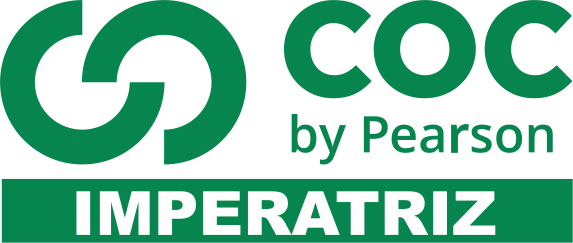 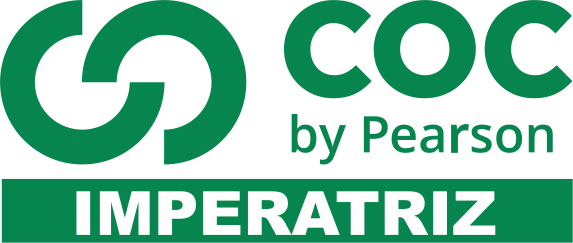 Apesar de não haver registros sonoros, pode-se dizer que a música surgiu na pré história e os primeiros instrumentos musicais foram:Tambores e flautasGuitarras e baixo elétricoViolão e pandeiroArpa e guitarraÉ uma representação escrita da música, padronizada mundialmente:Musica eruditaPartituraTechno-bregaSoftware3-No século XIX qual era a maior expressão da dança, cujo estilo contava histórias em um misto de teatro e dança?Balé de repertórioMusicaisComédia del arteTango4-Usa o corpo como ferramenta para falar sobre a própria dança. As sapatilhas, antes tão usadas no balé clássico, deram espaço aos pés descalços:MusicaisBalé de repertórioTangoDança moderna5-Acredita-se que a dança moderna transmite mais emoção de um ser ou de um grupo, pois ela valoriza mais a expressão corporal, neste sentido, qual é o grande foco da dança moderna?6-Você acha que é possível dançar sem música? Explique sua resposta?7-Qual é o principal recurso do corpo e da dança moderna?8-Complete a seguinte frase:A dança moderna tem movimentos que tendem a ser mais naturais, próprios do corpo humano em busca de liberdade e __________________ .9-Escreva o nome de um dos principais coreógrafos do mundo:10-A partir do século XX, a dança tomou novos rumos, procurando estabelecer um diálogo mais estreito com as outras linguagens de artes. Antes disso, no século XIX, a maior expressão de dança eram os balés de repertório. Qual é a principal característica desse estilo de balé?11-Qual a principal característica do balé clássico? Assinale a alternativa correta: Pés descalços  Sapatilhas de pontaSapato com metalSapato de salto12- Seus estudos, em meados dos anos dos anos de 1960, levaram em consideração a anatomia de cada pessoa e suas singularidades para dançar. O nome desse coreógrafo é:Klauss ViannaRudolf LabanPixinguinhaPaul Mckartney13-A dança moderna tem movimentos que tendem a ser mais naturais, próprios do corpo humano em busca de liberdade e :EstéticaIdentidadePosturaAutonomia14-“As coisas mais belas, quase  sempre estão escondidas. É preciso apanha-las, cultiva-las e deixa-las crescer bem devagar.” Assim disse uma importante coreógrafa contemporânea:Isadora DunkanPina BauschLúcia MatarazzoTarcila do Amaral15-É uma representação escrita da música, padronizada mundialmente como qualquer outro sistema de escrita, dispõe de símbolos próprios, que se associam aos sons:  as notas musicais. Isto se refere à:Musica eruditaPartituraBaquetaPanfleto16-Conhecida popularmente como música clássica, exige um vasto e longo estudo para sua produção:Musica eruditaMusica folclóricaMúsica eletrônicaHause17-Apesar de não haver registros sonoros, podemos dizer que a música surgiu na pré história. Quais foram os primeiros instrumentos que se originaram nesta fase?18-Qual era a finalidade da música na Idade Média?19-Explique o que significam estas palavras dentro do vocabulário musical:Partitura:Música Erudita:20-Complete as seguintes frases:Ao final do século XIX, surgiram as primeiras formas de gravação e reprodução musical, por meio do______________ .No século XX, os _________________________ passaram a ser reproduzidos em toca discos.21-A música como linguagem artística acompanhou a evolução do homem, que criou novas tecnologias para muitas atividades do seu cotidiano e não exclui os aparelhos que reproduzem as músicas das suas novas produções. Escreva alguns exemplos dessa tecnologia:22-Descreva as características deste vocabulário musical:DJ  Música eletrônica  Sintetizador   Mixer   23-É uma representação escrita da música, padronizada mundialmente como qualquer outro sistema de escrita, dispõe de símbolos próprios, que se associam aos sons:  as notas musicais. Isto se refere à:Musica eruditaPartituraBaquetaPanfleto24-Usa o corpo como ferramenta para falar sobre a própria dança. As sapatilhas, antes tão usadas no balé clássico, deram espaço aos pés descalços:MusicaisBalé de repertórioTangoDança moderna